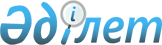 О внесении изменений в решение Кордайского районного маслихата от 23 декабря 2016 года №10-3 "О районном бюджете на 2017-2019 годы"Решение Кордайского районного маслихата Жамбылской области от 19 мая 2017 года № 15-2. Зарегистрировано Департаментом юстиции Жамбылской области 24 мая 2017 года № 3436
       Примечание РЦПИ.

       В тексте документа сохранена пунктуация и орфография оригинала.
      В соответствии со статьями 9, 109 Бюджетного кодекса Республики Казахстан от 4 декабря 2008 года, статьей 10 Закона Республики Казахстан от 23 января 2001 года "О местном государственном управлении и самоуправлении в Республике Казахстан" районный маслихат РЕШИЛ:
      1. Внести в решение Кордайского районного маслихата от 23 декабря 2016 года №10-3 "О районном бюджете на 2017-2019 годы" (зарегистрировано в Реестре государственной регистрации нормативных правовых актов за №3267, опубликовано в газете "Қордай шамшырағы" - "Кордайский маяк" от 31 декабря 2016 года за №207-208) следующие изменения: 
      в пункте 6:
      цифры "25 398" заменить цифрами "10 156".
      Приложения 1, 5 к указанному решению изложить в новой редакции согласно приложениям 1, 2 к настоящему решению. 
      2. Настоящее решение вступает в силу со дня государственной регистрации в органах юстиции и вводится в действие с 1 января 2017 года. Районный бюджет на 2017 год Перечень объема средств, выделенных из районного бюджета на 2017-2019 годы по программам в разрезе сельских округов
      тыс тенге


					© 2012. РГП на ПХВ «Институт законодательства и правовой информации Республики Казахстан» Министерства юстиции Республики Казахстан
				
      Председатель сессии

Секретарь

      районного маслихата

районного маслихата

       А. Таутен

Р. Нурсипатов 
Приложение 1
к решению Кордайского районного
маслихата от 19 мая 2017 года
№15-2 Приложение 1
к решению Кордайского районного
маслихата от 23 декабря
2016 года №10-3 
Категория
Категория
Категория
Категория
Сумма (тысяч тенге)
Класс
Класс
Класс
Сумма (тысяч тенге)
Подкласс
Подкласс
Наименование
1
2
3
4
5
1. ДОХОДЫ
13534415
1
НАЛОГОВЫЕ ПОСТУПЛЕНИЯ
2074166
01
Подоходный налог
335650
2
Индивидуальный подоходный налог
335650
03
Социальный налог
228650
1
Социальный налог
228650
04
Налоги на собственность
1405188
1
Налоги на имущество
1157422
3
Земельный налог
5334
4
Налог на транспортные средства
236331
5
Единый земельный налог
6101
05
Внутренние налоги на товары, работы и услуги
77140
2
Акцизы
26322
3
Поступления за использование природных и других ресурсов
12000
4
Сборы за ведение предпринимательской и профессиональной деятельности
35507
5
Налог на игорный бизнес
3311
07
Прочие налоги
4769
1
Прочие налоги
4769
08
Обязательные платежи, взимаемые за совершение юридически значимых действий и (или) выдачу документов уполномоченными на то государственными органами или должностными лицами
22769
1
Государственная пошлина
22769
2
НЕНАЛОГОВЫЕ ПОСТУПЛЕНИЯ
35107
01
Доходы от государственной собственности
6650
1
Поступления части чистого дохода коммунальных государственных предприятий
20
5
Доходы от аренды имущества, находящегося в государственной собственности
6603
7
Вознаграждения по бюджетным кредитам, выданным из местного бюджета физическим лицам
12
9
Поступления от реализации бесхозяйного имущества, имущества, безвозмездно перешедшего в установленном порядке в коммунальную собственность, безнадзорных животных, находок, а также имущества, перешедшего по праву наследования к государству
15
04
Штрафы, пени, санкции, взыскания, налагаемые государственными учреждениями, финансируемыми из государственного бюджета, а также содержащимися и финансируемыми из бюджета (сметы расходов) Национального Банка Республики Казахстан
3663
1
Штрафы, пени, санкции, взыскания, налагаемые государственными учреждениями, финансируемыми из государственного бюджета, а также содержащимися и финансируемыми из бюджета (сметы расходов) Национального Банка Республики Казахстан, за исключением поступлений от организаций нефтяного сектора
3663
06
Прочие неналоговые поступления
24794
1
Прочие неналоговые поступления
24794
3
ПОСТУПЛЕНИЯ ОТ ПРОДАЖИ ОСНОВНОГО КАПИТАЛА
61208
01
Продажа государственного имущества, закрепленного за государственными учреждениями
0
1
Продажа государственного имущества, закрепленного за государственными учреждениями
0
03
Продажа земли и нематериальных активов
61208
1
Продажа земли
60532
2
Продажа нематериальных активов
676
4
ПОСТУПЛЕНИЯ ТРАНСФЕРТОВ
11363934
02
Трансферты из вышестоящих органов государственного управления
11363934
2
Трансферты из областного бюджета
11363934
Функциональная группа
Функциональная группа
Функциональная группа
Функциональная группа
Сумма, тысяч тенге
Администратор бюджетных программ
Администратор бюджетных программ
Администратор бюджетных программ
Сумма, тысяч тенге
Программа
Программа
Наименование
1
2
3
2. ЗАТРАТЫ
13734959
01
Государственные услуги общего характера
752322
112
Аппарат маслихата района (города областного значения)
23771
001
Услуги по обеспечению деятельности маслихата района (города областного значения)
22814
003
Капитальные расходы государственного органа
957
122
Аппарат акима района (города областного значения)
127234
001
Услуги по обеспечению деятельности акима района (города областного значения)
116878
003
Капитальные расходы государственного органа
10356
123
Аппарат акима района в городе, города районного значения, поселка, села, сельского округа
362125
001
Услуги по обеспечению деятельности акима района в городе, города районного значения, поселка, села, сельского округа
351693
022
Капитальные расходы государственного органа
10432
452
Отдел финансов района (города областного значения)
151049
001
Услуги по реализации государственной политики в области исполнения бюджета и управления коммунальной собственностью района (города областного значения)
29187
003
Проведение оценки имущества в целях налогообложения
0
010
Приватизация, управление коммунальным имуществом, постприватизационная деятельность и регулирование споров, связанных с этим
1862
028
Приобретение имущества в коммунальную собственность
120000
453
Отдел экономики и бюджетного планирования района (города областного значения)
23624
001
Услуги по реализации государственной политики в области формирования и развития экономической политики, системы государственного планирования и управления района
23616
004
Капитальные расходы государственного органа
8
458
Отдел жилищно-коммунального хозяйства, пассажирского транспорта и автомобильных дорог района (города областного значения)
47544
001
Услуги по реализации государственной политики на местном уровне в области жилищно-коммунального хозяйства, пассажирского транспорта и автомобильных дорог
14909
013
Капитальные расходы государственного органа
187
067
Капитальные расходы подведомственных государственных учреждений и организаций
32448
466
Отдел архитектуры, градостроительства и строительства района (города областного значения)
7810
040
Развитие объектов государственных органов
7810
494
Отдел предпринимательства и промышленности района (города областного значения)
9165
001
Услуги по реализации государственной политики на местном уровне в области развития предпринимательства и промышленности
8735
003
Капитальные расходы государственного органа
430
02
Оборона
7299
122
Аппарат акима района (города областного значения)
5134
005
Мероприятия в рамках исполнения всеобщей воинской обязанности
5134
122
Аппарат акима района (города областного значения)
2165
007
Мероприятия по профилактике и тушению степных пожаров районного (городского) масштаба, а также пожаров в населенных пунктах, в которых не созданы органы государственной противопожарной службы
2165
04
Образование
9546725
464
Отдел образования района (города областного значения)
1461002
009
Обеспечение деятельности организаций дошкольного воспитания и обучения
365953
040
Реализация государственного образовательного заказа в дошкольных организациях образования
1095049
464
Отдел образования района (города областного значения)
7067215
003
Общеобразовательное обучение
6698626
006
Дополнительное образование для детей
368589
465
Отдел физической культуры и спорта района (города областного значения)
108498
017
Дополнительное образование для детей и юношества по спорту
108498
466
Отдел архитектуры, градостроительства и строительства района (города областного значения)
400031
021
Строительство и реконструкция объектов начального, основного среднего и общего среднего образования
400031
464
Отдел образования района (города областного значения)
509979
001
Услуги по реализации государственной политики на местном уровне в области образования
17622
005
Приобретение и доставка учебников, учебно-методических комплексов для государственных учреждений образования района (города областного значения)
261977
007
Проведение школьных олимпиад, внешкольных мероприятий и конкурсов районного (городского) масштаба
1874
015
Ежемесячная выплата денежных средств опекунам (попечителям) на содержание ребенка-сироты (детей-сирот), и ребенка (детей), оставшегося без попечения родителей
29355
022
Выплата единовременных денежных средств казахстанским гражданам, усыновившим (удочерившим) ребенка (детей)-сироту и ребенка (детей), оставшегося без попечения родителей
1648
029
Обследование психического здоровья детей и подростков и оказание психолого-медико-педагогической консультативной помощи населению
17805
067
Капитальные расходы подведомственных государственных учреждений и организаций
179698
06
Социальная помощь и социальное обеспечение
682208
451
Отдел занятости и социальных программ района (города областного значения)
140499
005
Государственная адресная социальная помощь
4066
016
Государственные пособия на детей до 18 лет
104906
025
Внедрение обусловленной денежной помощи по проекту "Өрлеу"
31527
451
Отдел занятости и социальных программ района (города областного значения)
474920
002
Программа занятости
220300
004
Оказание социальной помощи на приобретение топлива специалистам здравоохранения, образования, социального обеспечения, культуры, спорта и ветеринарии в сельской местности в соответствии с законодательством Республики Казахстан
48284
006
Оказание жилищной помощи
1539
007
Социальная помощь отдельным категориям нуждающихся граждан по решениям местных представительных органов
30420
010
Материальное обеспечение детей-инвалидов, воспитывающихся и обучающихся на дому
10891
014
Оказание социальной помощи нуждающимся гражданам на дому
69821
017
Обеспечение нуждающихся инвалидов обязательными гигиеническими средствами и предоставление услуг специалистами жестового языка, индивидуальными помощниками в соответствии с индивидуальной программой реабилитации инвалида
53737
023
Обеспечение деятельности центров занятости населения
39928
451
Отдел занятости и социальных программ района (города областного значения)
66789
001
Услуги по реализации государственной политики на местном уровне в области обеспечения занятости и реализации социальных программ для населения
32226
011
Оплата услуг по зачислению, выплате и доставке пособий и других социальных выплат
2800
021
Капитальные расходы государственного органа
1019
050
Реализация Плана мероприятий по обеспечению прав и улучшению качества жизни инвалидов в Республике Казахстан на 2012 – 2018 годы
29632
067
Капитальные расходы подведомственных государственных учреждений и организаций
1112
07
Жилищно-коммунальное хозяйство
1238245
466
Отдел архитектуры, градостроительства и строительства района (города областного значения)
803409
003
Проектирование и (или) строительство, реконструкция жилья коммунального жилищного фонда
11500
004
Проектирование, развитие и (или) обустройство инженерно-коммуникационной инфраструктуры
791909
458
Отдел жилищно-коммунального хозяйства, пассажирского транспорта и автомобильных дорог района (города областного значения)
101354
012
Функционирование системы водоснабжения и водоотведения
101354
466
Отдел архитектуры, градостроительства и строительства района (города областного значения)
333314
058
Развитие системы водоснабжения и водоотведения в сельских населенных пунктах
333314
458
Отдел жилищно-коммунального хозяйства, пассажирского транспорта и автомобильных дорог района (города областного значения)
168
016
Обеспечение санитарии населенных пунктов
168
08
Культура, спорт, туризм и информационное пространство
453121
455
Отдел культуры и развития языков района (города областного значения)
228770
003
Поддержка культурно-досуговой работы
217860
009
Обеспечение сохранности историко - культурного наследия и доступа к ним
10910
466
Отдел архитектуры, градостроительства и строительства района (города областного значения)
1117
011
Развитие объектов культуры
1117
465
Отдел физической культуры и спорта района (города областного значения)
27352
001
Услуги по реализации государственной политики на местном уровне в сфере физической культуры и спорта
8216
004
Капитальные расходы государственного органа
36
006
Проведение спортивных соревнований на районном (города областного значения) уровне
5263
007
Подготовка и участие членов сборных команд района (города областного значения) по различным видам спорта на областных спортивных соревнованиях
12377
032
Капитальные расходы подведомственных государственных учреждений и организаций
1460
455
Отдел культуры и развития языков района (города областного значения)
59094
006
Функционирование районных (городских) библиотек
57998
007
Развитие государственного языка и других языков народа Казахстана
1096
456
Отдел внутренней политики района (города областного значения)
23630
002
Услуги по проведению государственной информационной политики
23630
455
Отдел культуры и развития языков района (города областного значения)
52170
001
Услуги по реализации государственной политики на местном уровне в области развития языков и культуры
10175
010
Капитальные расходы государственного органа
170
032
Капитальные расходы подведомственных государственных учреждений и организаций
41825
456
Отдел внутренней политики района (города областного значения)
60988
001
Услуги по реализации государственной политики на местном уровне в области информации, укрепления государственности и формирования социального оптимизма граждан
19892
003
Реализация мероприятий в сфере молодежной политики
39464
006
Капитальные расходы государственного органа
200
032
Капитальные расходы подведомственных государственных учреждений и организаций
1432
10
Сельское, водное, лесное, рыбное хозяйство, особо охраняемые природные территории, охрана окружающей среды и животного мира, земельные отношения
259442
462
Отдел сельского хозяйства района (города областного значения)
46089
001
Услуги по реализации государственной политики на местном уровне в сфере сельского хозяйства
18515
006
Капитальные расходы государственного органа
268
099
Реализация мер по оказанию социальной поддержки специалистов
27306
473
Отдел ветеринарии района (города областного значения)
196947
001
Услуги по реализации государственной политики на местном уровне в сфере ветеринарии
17865
003
Капитальные расходы государственного органа
102
005
Обеспечение функционирования скотомогильников (биотермических ям)
6432
006
Организация санитарного убоя больных животных
8224
007
Организация отлова и уничтожения бродячих собак и кошек
2977
008
Возмещение владельцам стоимости изымаемых и уничтожаемых больных животных, продуктов и сырья животного происхождения
8466
009
Проведение ветеринарных мероприятий по энзоотическим болезням животных
1306
010
Проведение мероприятий по идентификации сельскохозяйственных животных
2375
011
Проведение противоэпизоотических мероприятий
145000
032
Капитальные расходы подведомственных государственных учреждений и организаций
4200
463
Отдел земельных отношений района (города областного значения)
16406
001
Услуги по реализации государственной политики в области регулирования земельных отношений на территории района (города областного значения)
12934
003
Земельно-хозяйственное устройство населенных пунктов
3378
007
Капитальные расходы государственного органа
94
11
Промышленность, архитектурная, градостроительная и строительная деятельность
34312
466
Отдел архитектуры, градостроительства и строительства района (города областного значения)
34312
001
Услуги по реализации государственной политики в области строительства, улучшения архитектурного облика городов, районов и населенных пунктов области и обеспечению рационального и эффективного градостроительного освоения территории района (города областного значения)
15968
013
Разработка схем градостроительного развития территории района, генеральных планов городов районного (областного) значения, поселков и иных сельских населенных пунктов
17800
015
Капитальные расходы государственного органа
544
12
Транспорт и коммуникации
331311
458
Отдел жилищно-коммунального хозяйства, пассажирского транспорта и автомобильных дорог района (города областного значения)
331311
022
Развитие транспортной инфраструктуры
14724
023
Обеспечение функционирования автомобильных дорог
316587
13
Прочие
117525
123
Аппарат акима района в городе, города районного значения, поселка, села, сельского округа
107369
040
Реализация мер по содействию экономическому развитию регионов в рамках Программы развития регионов до 2020 года
107369
452
Отдел финансов района (города областного значения)
10156
012
Резерв местного исполнительного органа района (города областного значения)
10156
15
Трансферты
312449
452
Отдел финансов района (города областного значения)
312449
006
Возврат неиспользованных (недоиспользованных) целевых трансфертов
1686
051
Трансферты органам местного самоуправления
310762
054
Возврат сумм неиспользованных (недоиспользованных) целевых трансфертов, выделенных из республиканского бюджета за счет целевого трансферта из Национального фонда Республики Казахстан
1
3. ЧИСТОЕ БЮДЖЕТНОЕ КРЕДИТОВАНИЕ
130674
Бюджетные кредиты
146350
10
Сельское, водное, лесное, рыбное хозяйство, особо охраняемые природные территории, охрана окружающей среды и животного мира, земельные отношения
146350
462
Отдел сельского хозяйства района (города областного значения)
146350
008
Бюджетные кредиты для реализации мер социальной поддержки специалистов
146350
Категория Наименование
Категория Наименование
Категория Наименование
Категория Наименование
Сумма, тысяч тенге
Класс
Класс
Класс
Сумма, тысяч тенге
Подкласс
Подкласс
1
2
3
5
Погашение бюджетных кредитов
15676
01
Погашение бюджетных кредитов
15676
1
Погашение бюджетных кредитов, выданных из государственного бюджета
15676
Функциональная группа
Функциональная группа
Функциональная группа
Функциональная группа
Сумма, тысяч тенге
Администратор бюджетных программ
Администратор бюджетных программ
Администратор бюджетных программ
Сумма, тысяч тенге
Программа
Программа
Сумма, тысяч тенге
Наименование
1
2
3
4. САЛЬДО ПО ОПЕРАЦИЯМ С ФИНАНСОВЫМИ АКТИВАМИ
0
Приобретение финансовых активов
0
13
Прочие
0
Функциональная группа

Администратор бюджетных программ

Программа

Наименование
Функциональная группа

Администратор бюджетных программ

Программа

Наименование
Функциональная группа

Администратор бюджетных программ

Программа

Наименование
Функциональная группа

Администратор бюджетных программ

Программа

Наименование
Сумма, тысяч тенге
1
1
1
2
3
5. ДЕФИЦИТ (ПРОФИЦИТ) БЮДЖЕТА
-130674
6. ФИНАНСИРОВАНИЕ ДЕФИЦИТА (ИСПОЛЬЗОВАНИЕ ПРОФИЦИТА) БЮДЖЕТА
130674
Категория

Класс
Категория

Класс
Категория

Класс
Наименование
Сумма, тысяч тенге
Подкласс
Подкласс
Подкласс
Подкласс
Сумма, тысяч тенге
1
1
1
2
3
7
Поступления займов
146350
01
Внутренние государственные займы
146350
2
Договоры займа
146350
Функциональная группа

Администратор бюджетных программ

Программа

Наименование
Функциональная группа

Администратор бюджетных программ

Программа

Наименование
Функциональная группа

Администратор бюджетных программ

Программа

Наименование
Функциональная группа

Администратор бюджетных программ

Программа

Наименование
Сумма, тысяч тенге
1
1
1
2
3
16
Погашение займов
15676
452
Отдел финансов района (города областного значения)
15676
008
Погашение долга местного исполнительного органа перед вышестоящим бюджетом
15676
08
Используемые остатки бюджетных средств
200544Приложение 2
 к решению Кордайского районного
маслихата от 19 мая 2017 года
№15-2Приложение 5
 к решению Кордайского районного
маслихата от 23 декабря 2016 года
№ 10-3
Наименование аппарата акима района в городе, города районного значения, поселка, села, сельского округа
Наименование программ
Наименование программ
Наименование программ
Наименование программ
Наименование программ
Наименование программ
Наименование программ
Наименование программ
Наименование программ
Наименование аппарата акима района в городе, города районного значения, поселка, села, сельского округа
001 "Услуги по обеспечению деятельности акима района в городе, города районного значения, поселка, села, сельского округа"
001 "Услуги по обеспечению деятельности акима района в городе, города районного значения, поселка, села, сельского округа"
001 "Услуги по обеспечению деятельности акима района в городе, города районного значения, поселка, села, сельского округа"
040 "Реализация мер по содействию экономическому развитию регионов в рамках Программы развития регионов до 2020 года"
040 "Реализация мер по содействию экономическому развитию регионов в рамках Программы развития регионов до 2020 года"
040 "Реализация мер по содействию экономическому развитию регионов в рамках Программы развития регионов до 2020 года"
022 "Капитальные расходы государственных органов"
022 "Капитальные расходы государственных органов"
022 "Капитальные расходы государственных органов"
Наименование аппарата акима района в городе, города районного значения, поселка, села, сельского округа
2017 год
2018 год
2019 год
2017 год
2018 год
2019 год
2017 год
2018 год
2019 год
Коммунальное государственное учреждение "Аппарат акима Алгинского сельского округа"
14984
13531
13633
2465
3000
3000
549
Коммунальное государственное учреждение "Аппарат акима Аухаттинского сельского округа"
18056
18046
18307
7000
7000
7000
549
Коммунальное государственное учреждение "Аппарат акима Беткайнарского сельского округа"
16223
15353
15400
6286
8000
8000
549
Коммунальное государственное учреждение "Аппарат акима Жамбылского сельского округа"
20759
20425
20770
6429
8000
8000
549
Коммунальное государственное учреждение "Аппарат акима Какпатасского сельского округа"
17535
16504
16740
5357
6000
6000
549
Коммунальное государственное учреждение "Аппарат акима Каракемерского сельского округа"
17466
17140
17401
5100
6000
6000
549
Коммунальное государственное учреждение "Аппарат акима Карасайского сельского округа"
17923
17605
17707
5096
7000
7000
549
Коммунальное государственное учреждение "Аппарат акима Карасуского сельского округа"
18663
18934
19050
6286
8000
8000
549
Коммунальное государственное учреждение "Аппарат акима Касыкского сельского округа"
17992
17273
18414
3485
4000
4000
549
Коммунальное государственное учреждение "Аппарат акима Кененского сельского округа"
14341
14119
14205
3036
4000
4000
549
Коммунальное государственное учреждение "Аппарат акима Кордайского сельского округа"
31417
31626
31809
8929
10000
10000
550
Коммунальное государственное учреждение "Аппарат акима Масанчинского сельского округа"
22387
22902
23044
8938
10000
10000
549
Коммунальное государственное учреждение "Аппарат акима Ногайбайского сельского округа"
14066
14058
14180
4335
5112
5112
549
Коммунальное государственное учреждение "Аппарат акима Отарского сельского округа"
22634
22239
22465
4054
6704
6704
549
Коммунальное государственное учреждение "Аппарат акима Сарыбулакского сельского округа"
19487
20595
20745
6853
8000
8000
549
Коммунальное государственное учреждение "Аппарат акима Сортобинского сельского округа"
25769
24332
24488
9991
10000
10000
549
Коммунальное государственное учреждение "Аппарат акима Степновского сельского округа"
16982
16102
16317
6799
8000
8000
549
Коммунальное государственное учреждение "Аппарат акима Сулуторского сельского округа"
11202
12702
12779
3572
4000
4000
549
Коммунальное государственное учреждение "Аппарат акима Улкен-Сулуторского сельского округа"
13807
13603
13656
3358
4000
4000
549
Всего:
351693
347089
351110
107369
126816
126816
10432